TEHNISKĀ SPECIFIKĀCIJA Nr. TS 1616.003 v1Trieciendarbarīku kātsAttēlam ir informatīvs raksturs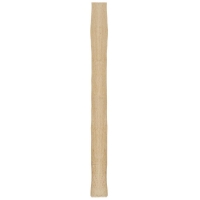 Nr.AprakstsMinimālā tehniskā prasībaPiedāvātās preces konkrētais tehniskais aprakstsAvotsPiezīmesVispārīgā informācijaVispārīgā informācijaVispārīgā informācijaRažotājs (nosaukums, ražotnes atrašanās vieta).Norādīt informāciju1616.003 Trieciendarbarīku kāts Norādīt pilnu preces tipa apzīmējumuParauga piegādes laiks tehniskajai izvērtēšanai (pēc pieprasījuma), darba dienasNorādīt vērtībuStandartiStandartiStandartiAtbilstība standartam ISO 9001AtbilstDokumentācijaDokumentācijaDokumentācijaIesniegts preces attēls, kurš atbilst sekojošām prasībām: ".jpg" vai “.jpeg” formātā;izšķiršanas spēja ne mazāka par 2Mpix;ir iespēja redzēt  visu preci un izlasīt visus uzrakstus, marķējumus uz tā;attēls nav papildināts ar reklāmu.AtbilstVides nosacījumiVides nosacījumiVides nosacījumiMinimālā darba temperatūra≤ -20°CMaksimālā darba temperatūra≥ +30°CTehniskā informācijaTehniskā informācijaTehniskā informācijaGarums700-800mmErgonomisks riekstkoka kātsAtbilstKonstrukcijaKonstrukcijaKonstrukcijaSlodzes atbilstība 4kg veserimAtbilst